Урок по физической культуреПройти онлайн тест по физической культуре: http://any-test.ru/test/fizicheskaya-kulturaСделать скриншот и прислать на почту o.seleznev@rambler.ruВ письме приложить фото правильных ответов, ФИО, группа.Составить комплекс упражнений ОФП из 10 упражнений пример: Общая физическая подготовка (ОФП) – это система занятий физическими упражнениями, которая направлена на развитие всех физических качеств (сила, выносливость, скорость, ловкость, гибкость) в их наиболее оптимальном сочетании.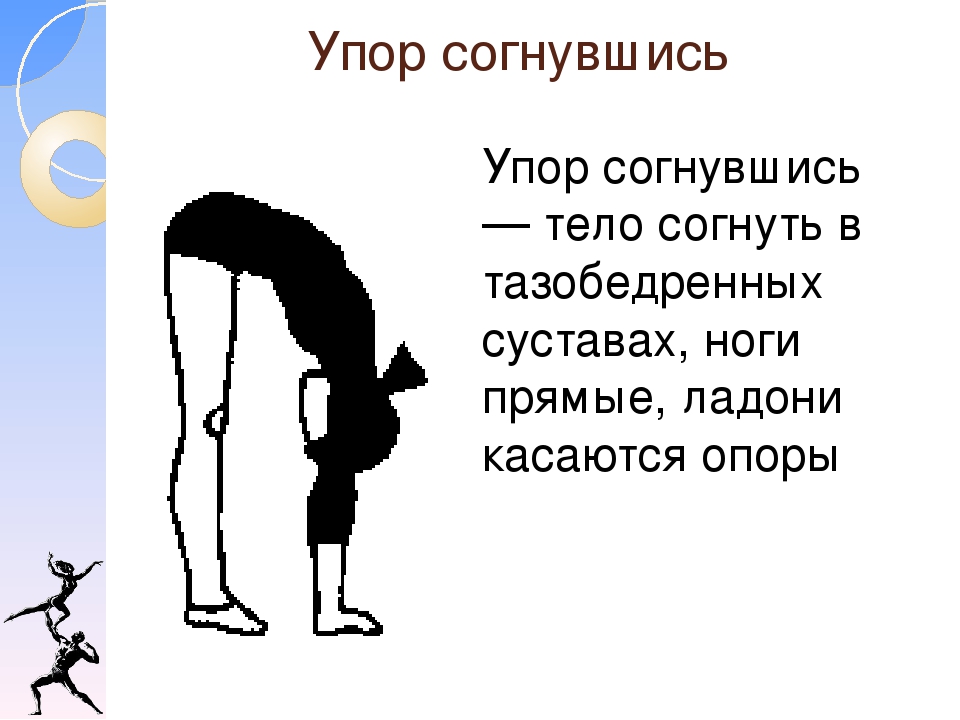 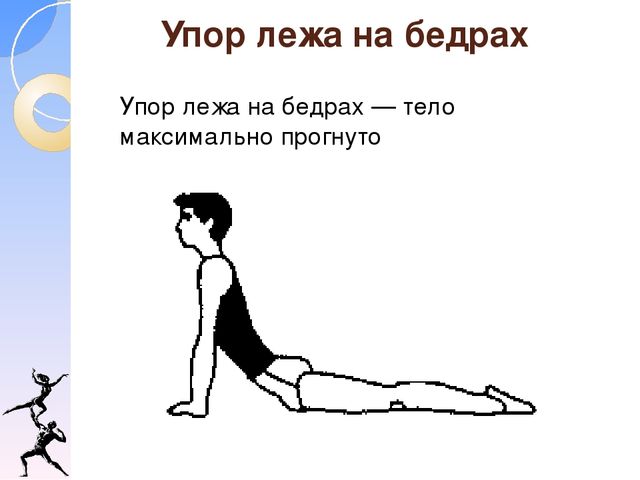 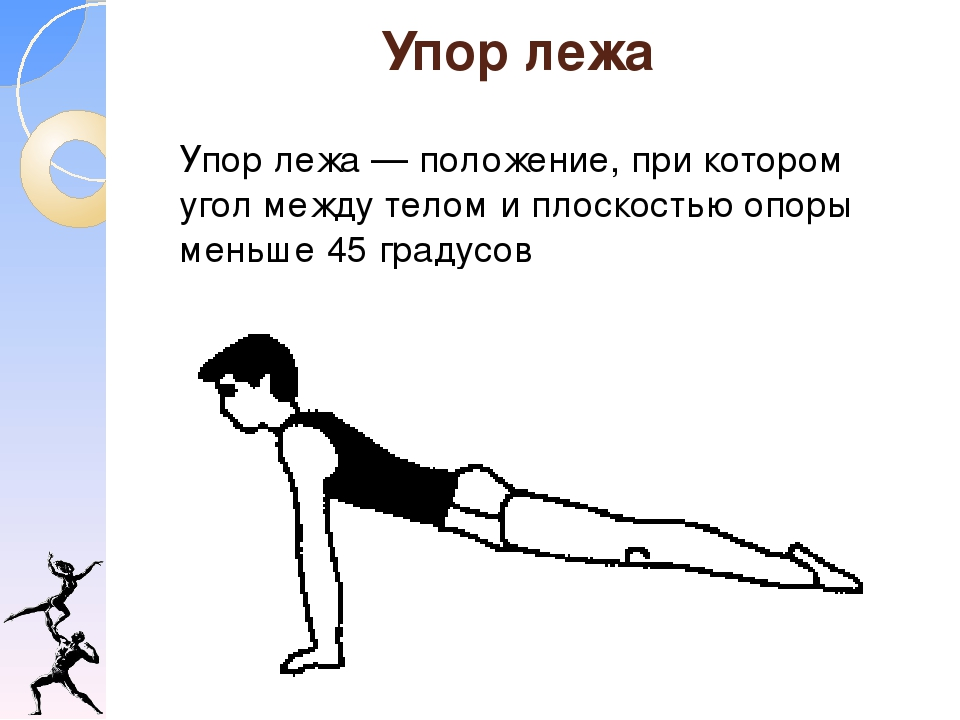 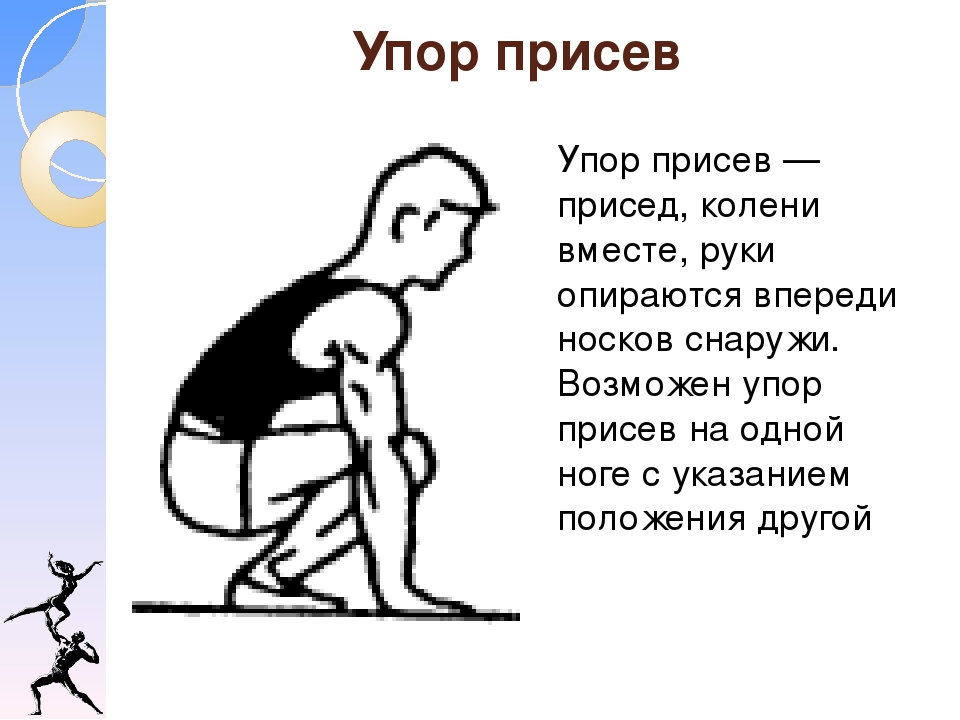 